Czwartek, 14.05.2020.I. Gdzie raki zimują – quiz przyrodniczy.  Zebranie i utrwalenie wiadomości. 1. Prawda czy fałsz:Staw jest większy niż morze.                                   P  /  FPo stawie pływają łabędzie i dzikie kaczki.           P  /  FW stawie żyją ryby.                                                   P  /  FWoda ze stawu nadaje się do picia dla ludzi.       P  /  FNad stawem latają ważki.                                        P  /  FNa brzegach stawu rosną róże i tulipany.             P  /  FRak lubi wylegiwać się na słońcu.                          P  /  FRak jest pod ochroną.                                              P  /  FW stawie mieszkają krokodyle.                              P  /  F2. Ułóż podpisy z rozsypanki                                                                                                     a  b   r  y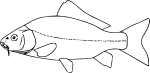                                         r   k   a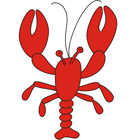                                      k   o   r   m  a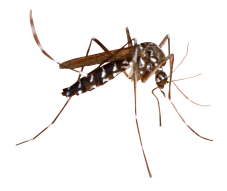                         a   ż    b   a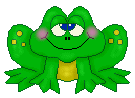 3. Odczytaj rebusy: BU       T        TOR   K KO    EK 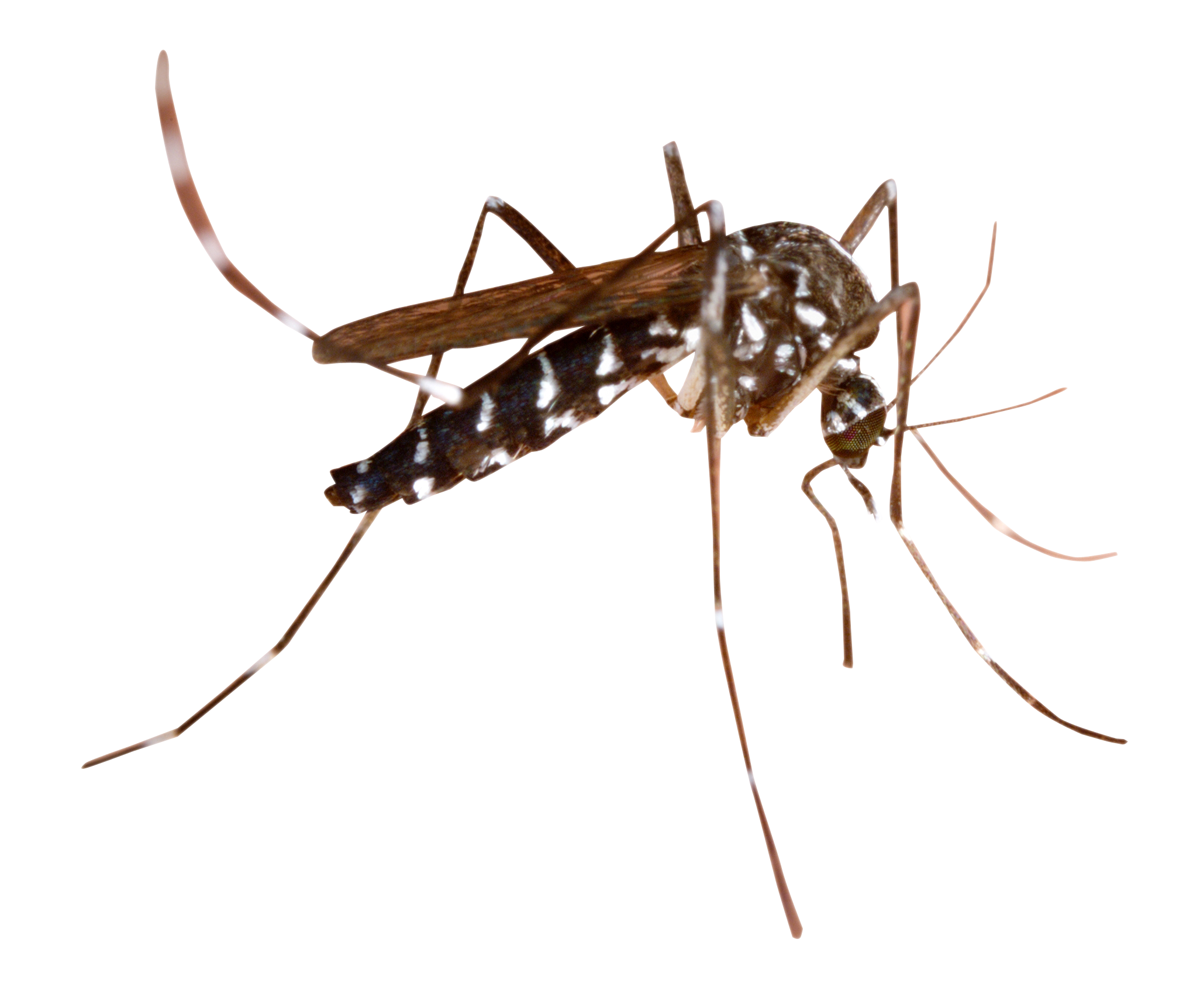            W      Ś 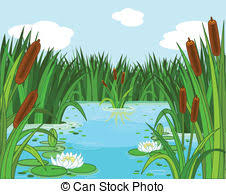 4. Spróbuj wymienić:5 zwierząt jakie można spotkać nad stawem2 rośliny jakie można zobaczyć nad stawem5.  Niespodzianka:https://www.youtube.com/watch?v=-11fuVlgKjY II. W zdrowym ciele zdrowy duch – dalej ręce, nogi w ruch.Powtórz zestaw ćwiczeń -  Sosir Skoczów…https://www.facebook.com/GminaSkoczow/videos/%C4%87wicz-z-sosirem-dzieci-7-9-lat-odcinek-04/1496892730478463/?so=permalink&rv=relatedvideosPamiętaj o utrwalaniu piosenki O raku Nieborakuhttps://drive.google.com/open?id=1_84ozsv0TpBJYnagNgEF6AWu0zMLQxUx 